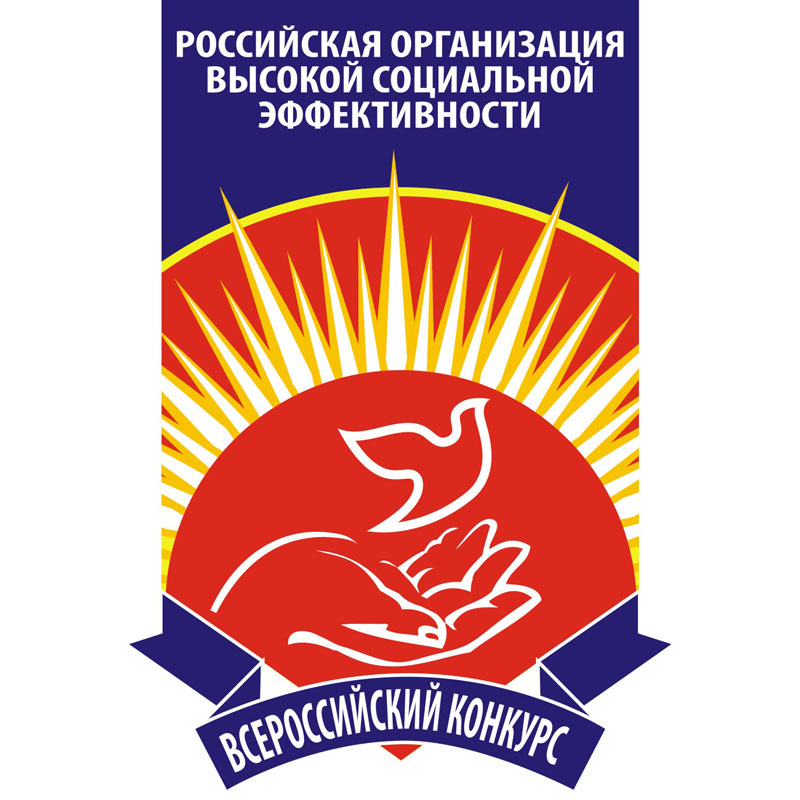 	Во исполнение распоряжения Правительства Российской Федерации от 4 марта 209 года № 265-р и в соответствии с решением Краснодарской краевой трехсторонней комиссии по регулированию социально-трудовых отношений от 12 апреля 2018 года " 2-1 в крае в 2018 году проводится региональный этап всероссийского конкурса «Российская организация высокой социальной эффективности" (далее – Конкурс).Цель Конкурса – привлечение общественного внимания к важности решения социальных вопросов на уровне организаций и позволяет выявить лучшие социальные проекты, способствует созданию позитивного социального имиджа.Проведение Конкурса – это возможность для организаций продемонстрировать активную внутрикорпоративную политику, достижения по работе с персоналом, улучшению условий и охраны труда, развитию социального партнерства, формированию здорового образа жизни и другие.Номинации всероссийского конкурса "Российская организация высокой социальной эффективности" на 2018 год:Информируем Вас, что в настоящее время в электронном кабинете Программно-информационного комплекса "Мониторинг проведения всероссийского конкурса "Российская организация высокой социальной эффективности» и награждения его победителей" в информационно-коммуникационной сети Интернет в пункте меню "Периоды»  отсутствует строка для выбора периода проведения конкурса (2018 год), соответственно нет возможности открыть форму с вкладками "Номинации" и "Документы" и выбрать номинацию для участия в конкурсе.В связи с этим Вам необходимо подавать заявки на участие в конкурсе в государственное казенное учреждение Краснодарского края "Центр занятости населения Усть-Лабинского района", отдел трудовых отношений, охраны труда и взаимодействия с работодателями, г. Усть-Лабинск, ул. Советская, 50, каб. № 14, в запечатанном конверте, для дальнейшей передачи в министерство труда и социального развития Краснодарского края.Напоминаем Вам, что прием заявок от участников осуществляется министерством труда и социального развития в срок до 10 июля 2018 года.В целях развития социального партнерства в организациях, развития рынка труда и создания условий труда прошу Вас принять активное участие в конкурсе "Российская организация высокой социальной эффективности" и направить заявки до 05 июля 2018 года в государственное казенное учреждение Краснодарского края "Центр занятости населения Усть-Лабинского района", отдел трудовых отношений, охраны труда и взаимодействия с работодателями, г. Усть-Лабинск, ул. Советская, 50, каб. № 14, тел./факс: 8(86135)4-21-87, электронная почта: trud_ustl@dgsz.krasnodar.ru.Наименование номинацииЗадачи социальной политикиРазвитие рынка труда и содействие занятости населенияСоздание условий труда, позволяющих сохранить здоровье работников в процессе трудовой деятельностиРазвитие трудового и личностного потенциала работниковСоздание условий для ведения здорового образа жизни, распространение стандартов здорового образа жизниРаспространение принципов социального партнерства, развитие новых форм социального партнерстваМалая организация высокой социальной эффективностиРазвитие малого предпринимательства За участие в решении социальных проблем территорий и развитие корпоративной благотворительностиСодействие развитию практики благотворительной деятельности граждан и организацийСоздание комфортных условий для работников, совмещающих трудовую деятельность с выполнением семейных обязанностейСодействие   занятости инвалидов